	Volunteer Job Description – could this be you?We are looking for volunteers to work in the Rotary Milk Bank located on the 1st Floor of St George’s Hospital.Currently the Rotary Milk Bank is open five days per week, Mondays, Tuesdays, Thursdays and Fridays 11.30-1.30pm and Wednesdays 12.30-2.30pm. Briefly, the requirements of the volunteer are:-·         A commitment to supporting breastfeeding·         Good communication skills·         Computer literateThe requirements of the job are:-·         Receive and distribute donor breast milk·         complete the associated paperwork·         instruction of donor and recipient mothersWould you be interested in helping us?Call us on (03) 375 6281 to leave a message. We will call back and make an appointment time.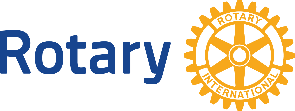 ROTARY COMMUNITY BREAST MILK BANK